STANDARDS OFFICIELS – AFFENPINSCHER
FÉDÉDERATION CYNOLOGIQUE INTERNATIONALE
SECRÉTARIAT GÉNÉRAL: 13, Place Albert Ier - B 6530 THUIN (Belgique)
Standard FCI N° 186 / 02.09.2009/ F
AFFENPINSCHER

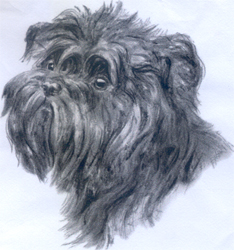 TRADUCTION : Dr. J.-M. Paschoud.
ORIGINE : Allemagne.
DATE DE PUBLICATION DU STANDARD D’ORIGINE EN VIGUEUR : 26.03.2009.UTILISATION : Chien de famille et d’accompagnement.CLASSIFICATION F.C.I. : Groupe 2 Chiens de type Pinscher et Schnauzer- Molossoïdes- Chiens de montagne et de bouvier suisses.
Section 1 Chiens de type Pinscher et Schnauzer
Sans épreuve de travail.BREF APERCU HISTORIQUE : Anciennement chien de famille dans le sud de l’Allemagne. Albrecht Dürer (1471-1528) a représenté les ancêtres de ces chiens sur ses gravures en bois. Les premières inscriptions d’Affenpinschers remontent à l’année 1879. Ces chiens nains très appréciés au début du 20ème siècle ont été développés à partir des Pinschers à poil dur. La couronne de poil qui encadre sa tête souligne son expression simiesque. La couleur allait d’unicolore jaunâtre, rougeâtre ou blanc-grisâtre à gris foncé, ou noir-grisâtre à noir pur.ASPECT GENERAL : L’Affenpinscher est un chien de petit format, compact, à poil dur; sa face a une expression simiesque.PROPORTIONS IMPORTANTES :
Le rapport entre la longueur du corps et la hauteur au garrot doit autant que possible donner l’impression d’un chien inscriptible dans le carré.COMPORTEMENT / CARACTERE: Intrépide, attentif, tenace et fidèle, parfois passionné et emporté. Dans son essence c’est un chien de famille agréable.TETEREGION CRANIENNE :
Crâne: Plutôt rond qu’allongé, en total pas trop lourd, fortement bombé avec un front nettement dessiné.
Stop: Accentué.REGION FACIALE :
Truffe: Ronde, pleine et noire. Narines bien ouvertes.
Museau : Court et droit (pas retroussé). Le chanfrein est droit.
Lèvres : Bien appliquées aux mâchoires, de couleur noire.
Mâchoires/dents : Denture complète (42 dents) avec des dents d’un blanc pur. La mandibule, qui est légèrement recourbée vers le haut, dépasse le maxillaire. Les incisives d’une denture saine sont régulièrement implantées et forment une ligne légèrement arrondie. Quand la gueule est fermée, les canines et les incisives ne doivent pas être visibles ; de même, quand la gueule est fermée, l’Affenpinscher ne doit pas montrer la langue. L’absence de 2 PM1, PM2 ou PM3, respectivement l’absence de deux dents de ces trois catégories est tolérée.
Yeux : Foncés, plutôt arrondis et en boule ; les bords des paupières pigmentés de noir épousent bien la forme du globe oculaire et sont encadrés par une couronne de poils raides.
Oreilles : Attachées haut, pointant symétriquement vers l’avant, en forme de « V », les bords internes des oreilles étant accolés à la tête. Oreilles droites, petites, dressées symétriquement et aussi verticalement que possible.COU : Droit, plutôt court, fermement implanté, solide; la peau de la gorge est bien appliquée et ne forme pas de plis.CORPS : Solide, carré, compact.
Ligne du dessus : Depuis le garrot légèrement en pente vers l’arrière, formant une ligne presque droite.
Garrot : Il constitue le point le plus haut du dessus.
Dos : Fort, court et ferme.
Rein : Court et solide ; la distance entre le dernier arc costal et la hanche est courte, de sorte que le chien apparait ramassé.
Croupe : Courte, elle se fond imperceptiblement en léger arrondi dans la racine de la queue.
Poitrine : Légèrement aplatie sur les faces latérales, de largeur modérée, elle descend plus bas que le niveau des coudes.
Ligne du dessous et ventre : Modérément relevé ; la ligne du dessous est presque parallèle à la ligne du dessus (du garrot à l’attache de la queue).QUEUE : Naturelle: l’objectif à atteindre est la queue en sabre ou en faucille.MEMBRESMEMBRES ANTERIEURS :
Généralités: Les antérieurs sont solides, droits, parallèles et pas serrés.
Epaules: Bien musclées. L’omoplate est longue, oblique (formant un angle d’environ 45° avec l’horizontale) et appliquée à plat.
Bras : Bien au corps, solide et musclé.
Coude : Correctement appliqués, tournés ni en dedans ni en dehors.
Avant-bras : Fortement développé, droit vu de tous les côtés.
Carpe : Solide et fort.
Métacarpe : Vu de face vertical, vu de profil légèrement incliné par rapport au sol, fortement développé et musclé.
Pieds antérieurs : Courts et ronds ; les doigts sont serrés et cambrés (pieds de chat), les coussinets résistants, les ongles courts, noirs et solides.MEMBRES POSTERIEURS :
Généralités: Vus de profil, les postérieurs sont obliques et modérément angulés; vus de derrière ils sont parallèles.
Cuisse : Fortement musclée, large.
Grasset : Tourné ni en dedans ni en dehors.
Jambe : Longue et solide.
Jarret : Modérément coudé.
Métatarse : Vertical par rapport au sol.
Pieds postérieurs : Un peu plus longs que les antérieurs ; les doigts sont serrés et cambrés, les ongles courts et noirs.ALLURES : Démarche trottinante, dégagée et coulante; la poussée des postérieurs est modérée. Vu de devant et de derrière, le mouvement est droit et parallèle.PEAU : Bien appliquée sur tout le corps.ROBEPOIL : Sur le corps, le poil doit être dur et bien fourni. Sur la tête il forme la parure caractéristique composée de sourcils en piquants broussailleux, d’un encadrement en couronne des yeux, d’une barbe imposante, d’un toupet et de favoris. En tête, le poil doit être le plus raide possible, en mèches qui se dressent radialement. Ces particularités sont essentielles pour produire l’expression simiesque.COULEUR : Noir pur avec sous-poil noir.TAILLE ET POIDS :
Hauteur au garrot: Pour mâles et femelles: de 25 à 30 cm.
Poids: Pour mâles et femelles: environ de 4 à 6kg.DEFAUTS : Tout écart par rapport à ce qui précède doit être considéré comme un défaut qui sera pénalisé en fonction de sa gravité et de ses conséquences sur la santé et le bien-être du chien.
En particulier :
Constitution générale lourde ou légère, sujet haut ou bas sur pattes.
Yeux clairs.
Oreilles attachées bas ou très longues, oreilles portées différemment l’une de l’autre.
Oreilles flottantes.
Dos trop long, voussé ou peu soutenu.
Dos carpé.
Croupe avalée.
Racine de la queue inclinée en direction de la tête.
Postérieurs trop fortement coudés, en tonneau.
Pieds allongés.
Poil court, mou, ondulé, broussailleux, soyeux, tacheté ou de couleur blanche.
Taille inférieure ou dépassant de 1 cm les normes indiquées par le standardDEFAUTS GRAVES :
Caractère sexuel insuffisant (p.ex. Femelle de type masculin).
Ossature trop fine.
Museau retroussé comme chez un griffon, ou trop long.
Prognathisme inférieur trop développé, articulé en pince.
Yeux globuleux.
Coudes tournés en dehors.
Jarrets tournés en dedans.
Taille inférieure ou dépassant de plus d’un cm et de moins de 2 cm les normes indiquées par le standard.DEFAUTS ELIMINATOIRES : 
Chien agressif ou chien peureux
Toute malformation.
Sujet insuffisamment typé.
Défauts graves d’ensembles touchant la constitution, le poil ou la couleur.
Défauts d’articulé comme articulé en ciseaux ou déviation de l’arcade incisive.
Taille inférieure ou dépassant de plus de 2 cm les normes indiquées dans le standardTout chien présentant de façon évidente des anomalies d’ordre physique ou comportemental sera disqualifié.N.B. : Les mâles doivent avoir deux testicules d’aspect normal complètement descendus dans le scrotum.